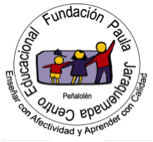 Profesora Miryam BedwellInglés Unit 2 (Mayo) / 7º Básico                                   Nombre:____________________________Class 1: “Looking for the stadium”Práctica guiada: A continuación se presentarán descripciones  que hablan de lugares de la ciudad y acerca de dar direcciones. algunas caracteristicas cómo por ejemplo que actividad se puede realizar.  Match the words with their meaning.une con una línea la descripción con la palabraStadiumTennis Court                  	Golf courseSwimming PoolRace courseMapRead the text. Underline the words you don’t know and look them up in a dictionary.Lee el texto. subraya las palabras que no conozcas y buscalas en el diccionarioGiving good directions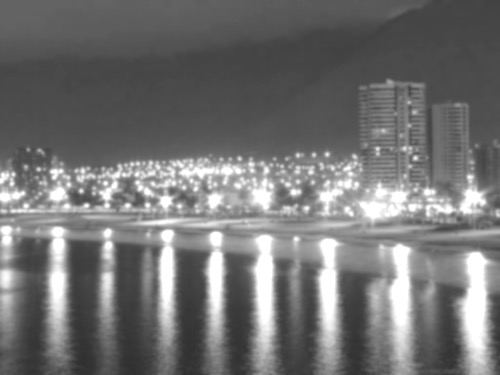 Last summer, I went to the north of Chile, to Iquique. It was absolutely beautiful. People were very friendly and the food was delicious. My friend Jorge invited me over and we visited the local swimming pool and the race course. One day he asked me to go and meet him at the stadium. I did not know where the stadium was, so he gave me a map. When I went there I noticed that I had left the map at home, so I asked for directions. First, somebody told me to walk along Parinacota Street, walk past the Pet Shop and on the corner of Parinacota Street and Prat Street, but I only found a Golf course, the stadium was not there. It was the same for an hour. I started to feel sad and angry. Finally, a good girl told me the directions very well and I could find the stadium. Well, the good thing is that I know every place of the city very well now.True (T) or false (F)	.contesta ( T) verdadero (F) falso ____	Jorge is the narrator’s friend.____	The narrator knew the swimming pool in Iquique.____	In general, people in that city are not good at giving directions.____	He found the stadium very easily.____	He couldn’t find the stadium, so he returned home sad and angry.Correct and rewrite the mistake of verbs in the sentences below.corrige los verbos (pasado) que estan escrito en negrita. CLASE Nº 1  OA  5 Y 14  Leer y demostrar comprensión de vocabulario Completar y escribir, de acuerdo a un modelo (ejemplo)OA  5 Y 14  Leer y demostrar comprensión de vocabulario Completar y escribir, de acuerdo a un modelo (ejemplo)OA  5 Y 14  Leer y demostrar comprensión de vocabulario Completar y escribir, de acuerdo a un modelo (ejemplo)OA  5 Y 14  Leer y demostrar comprensión de vocabulario Completar y escribir, de acuerdo a un modelo (ejemplo)FECHA ENTREGA8 de mayoMEDIO ENTREGAprofe.miryam.pjq@gmail.como subir a classroom ALEXIAUnit 2RECUERDA: usa google traductor o diccionario para ayudarte